Hankkeen kuvausEurowind Energy Oy suunnittelee 5–7 tuulivoimalaa käsittävää Kärmekallion tuulivoimahanketta. Hankealue sijoittuu Sastamalan kaupungin alueelle. Sastamalan keskusta sijaitsee noin seitsemän kilometrin etäisyydellä hankealueen kaakkoispuolella (kuva 1). Kärmekallion hankealueen pinta-ala on noin 1 400 hehtaaria. Hankealueella on talousmetsää, ojitettuja soita ja muutamia peltolohkoja.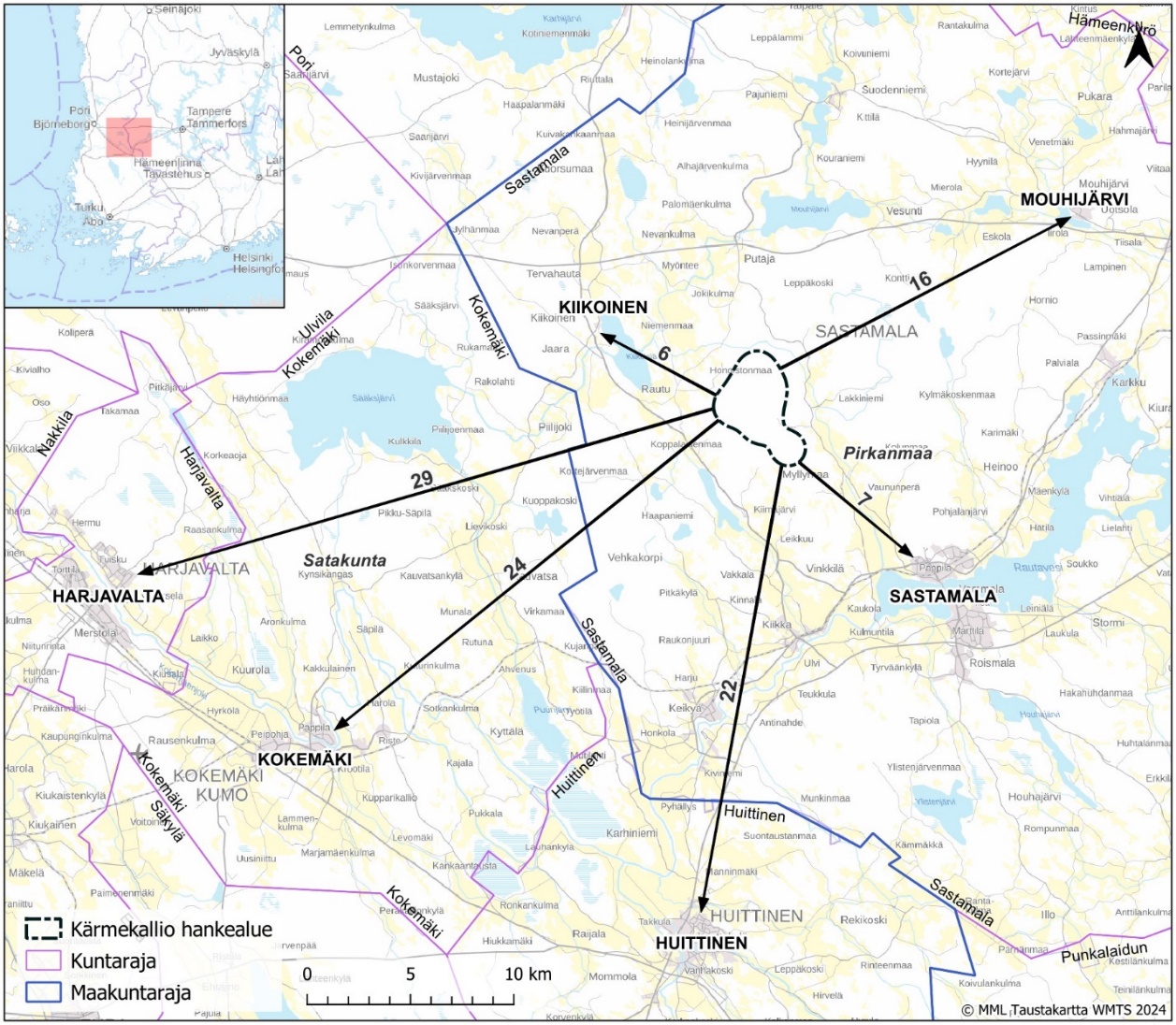 Kuva 1. Kärmekallion hankealueen sijainti ja etäisyydet lähimpiin keskuksiin.Ympäristövaikutusten arviointimenettelyssä tarkasteltavat vaihtoehdotKärmekallion tuulivoimahankkeen ympäristövaikutusten arviointimenettelyssä tarkastellaan kahta varsinaista toteutusvaihtoehtoa sekä niin sanottua nollavaihtoehtoa eli hankkeen toteuttamatta jättämistä. Hankkeen liittämiseksi valtakunnan sähköverkkoon tarkastellaan alustavasti yhtä toteutusvaihtoehtoa.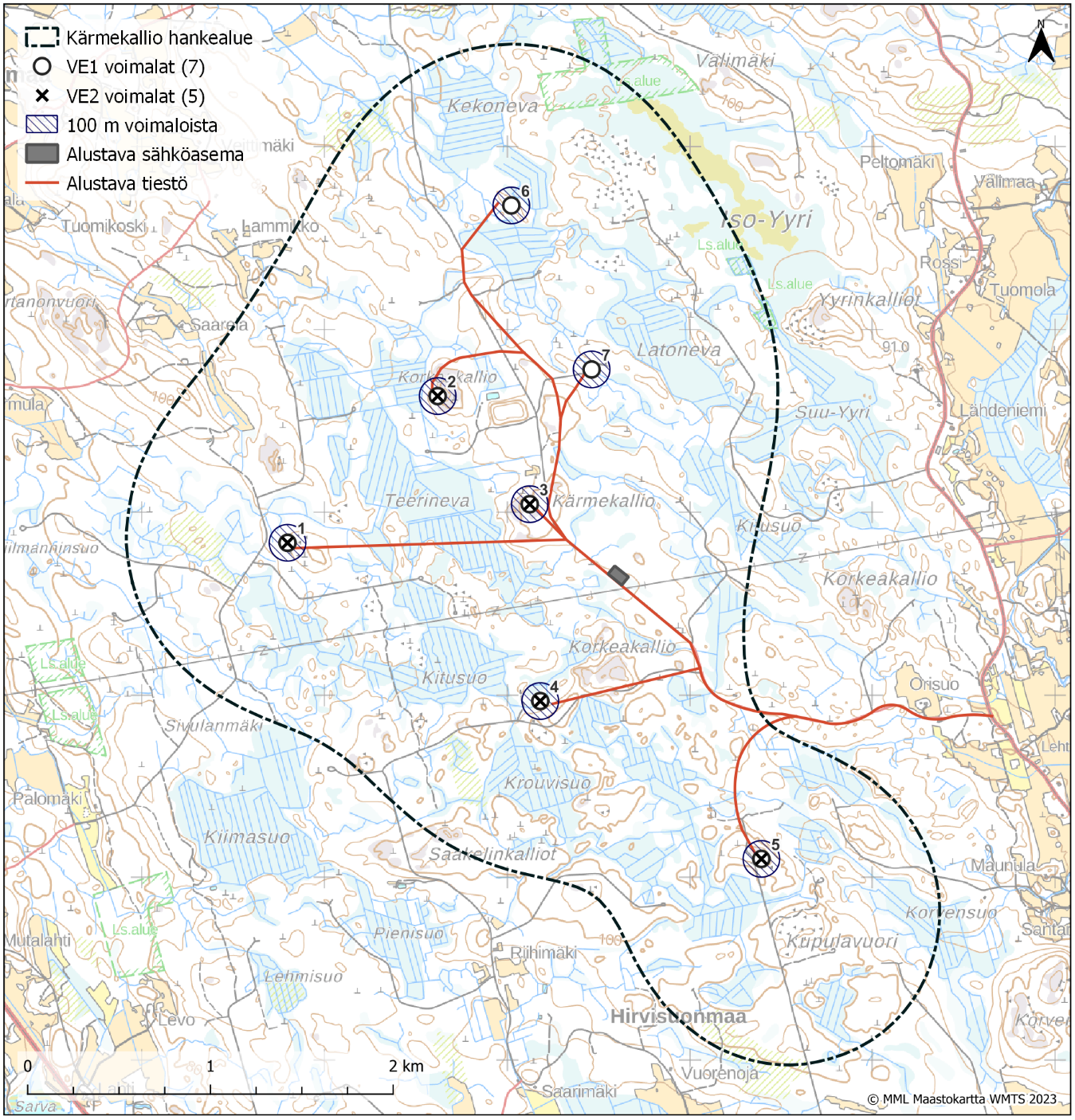 Kuva 2. Kärmekallion hankealue ja voimalasijoittelu vaihtoehdoissa VE1 ja VE2.Seuraavassa kuvassa on esitetty kahden, viiden ja kymmenen kilometrin etäisyysvyöhykkeet Kärmekallion toteutusvaihtoehtojen VE1 ja VE2 voimaloista.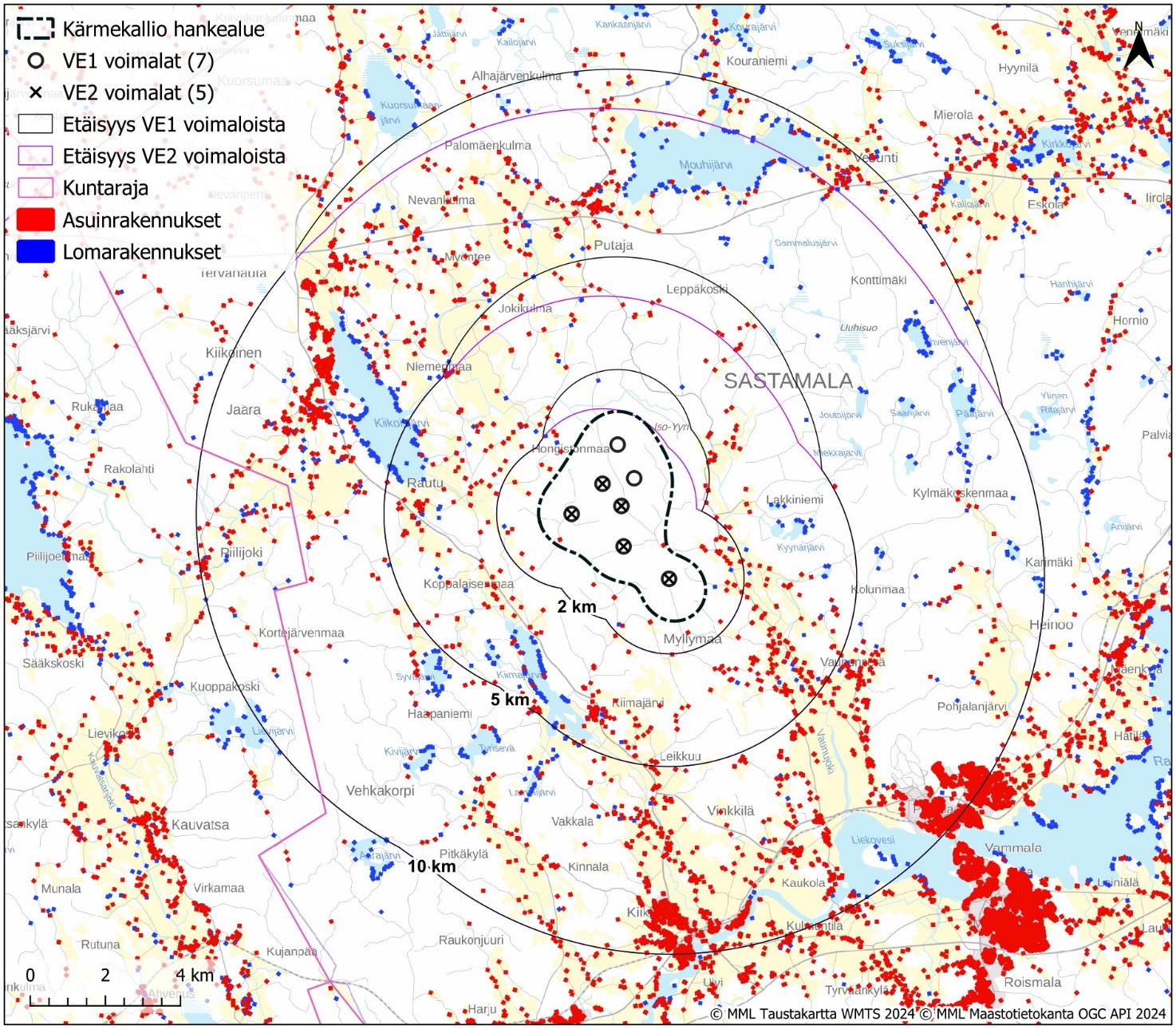 Kuva 3. Etäisyysvyöhykkeet Kärmekallion toteutusvaihtoehtojen VE1 ja VE2 voimaloista. 